   YOUTH ART MONTH PROCLAMATIONMARCH 2023Sample ProclamationWhereas we all have a responsibility as individuals, neighbors, community members and citizens of ( City/Town) to encourage art education to all elementary, middle, and secondary students by: Developing students’ creative, problem solving and critical thinking abilitiesTeaching sensitivity to beauty, order and other expressive qualities;Giving students a deeper understanding of multicultural values and beliefs;Creating a virtual space for children to view and appreciate art and culture;Reinforcing and bringing to life what students learn in other subjects;  Whereas the benefits of art education form the basis of “World Class Standards” developed by the U.S. Department of Education, the National Endowment for the Arts and the Council for Art Education;  Whereas our National leaders have acknowledged the necessity of including art experiences in all students’ education, and;Whereas the Woman’s Club of ABC (add a sentence about what your club does for Youth Art Month); now, therefore, be itResolved, that support should be given to art teachers as they attempt to strengthen art education in their schools and communities.  All residents of the (City/Town) are urged to take interest in and give full support to quality art programs for our youth.Now, Therefore, I, (Name/Title), do hereby proclaim March 2023 in (City/Town)  as officially proclaim that March 2023 be designated as:        YOUTH ART MONTHIN WITNESS WHEREOF, I have set my hand and caused the seal of the (City) to be affixed this (Date) of March in the year 2023.Signed this X day of 2023 (Name /Title)    ______________________________						Sponsored by:ENTER CLUB NAMEMember of the New Jersey State Federation of Women’s Clubs of the GFWC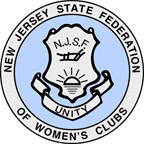 